Радиостанция носимая «Аргут РК-301М»Руководство по эксплуатацииСодержание1	Описание и работа	31.1	Описание и работа изделия	31.2	Описание и работа составных частей изделия	42	Использование по назначению	62.1	Эксплуатационные ограничения	62.2	Подготовка изделия к использованию	62.3	Использование изделия	63	Техническое обслуживание	103.1	Общие указания	104	Транспортирование и хранение	115	Утилизация	12Руководство по эксплуатации (далее по тексту – РЭ) предназначено для изучения принципа действия радиостанции «Аргут РК-301М» и определяет правила эксплуатации, порядок хранения, транспортирования изделия.Руководство по эксплуатации содержит сведения, необходимые обслуживающему персоналу для использования технических возможностей изделия при эксплуатации.Оператору радиостанции не требуется специальной радиотехнической подготовки.К эксплуатации изделия допускаются лица, изучившие настоящее руководство по эксплуатации.Описание и работаОписание и работа изделия Назначение изделияРадиостанция предназначена для организации сухопутной подвижной радиотелефонной связи.Исполнение – носимоеЭксплуатационная группа – Н7, ГОСТ 16019-01.Степень жёсткости – 1, ГОСТ 16019-01Технические характеристикиОсновные технические данные указаны в таблице 1.Таблица 1Состав изделия	Состав радиостанции приведён в таблице 2Таблица 2Описание и работа составных частей изделияВнешний вид радиостанции представлен на рисунке 1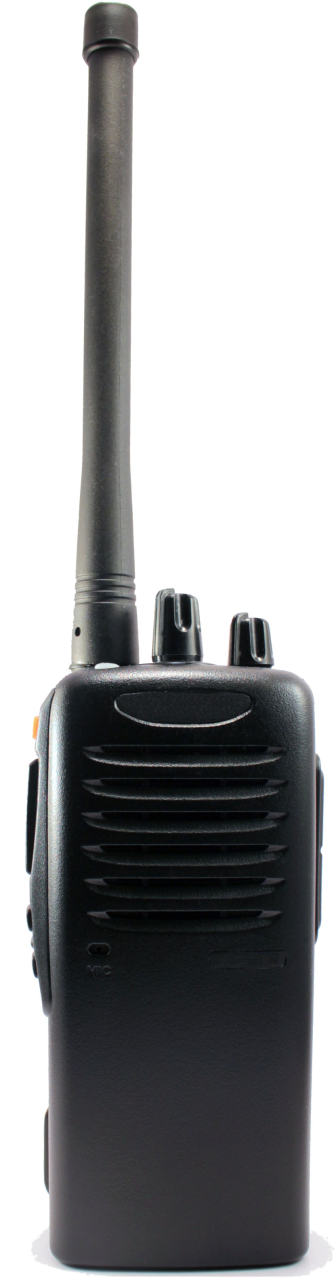 Рисунок 1 – Внешний вид приёмопередатчика радиостанции «Аргут РК-301М»	На приёмопередатчике размещены органы управления и индикации, соединитель гарнитуры, соединители подключения антенны.	К приёмопередатчику имеется возможность подключения дополнительных аксессуаров:гарнитура;антенно-фидерное устройствомаскиратор речи Использование по назначениюЭксплуатационные ограниченияРадиостанция подключается к штатной аккумуляторной батарее	Не допускается разбирать, ремонтировать, замыкать клеммы и использовать иные зарядные устройства и аккумуляторные батареиНе допускать глубокий разряд до напряжения менее 5 В, что может привести к выходу аккумуляторной батареи из строя.Не допускается включение без антенныЗарядное устройство работает только от сети переменного тока 220 ВПредельная температура - плюс 60С,  минус 40СРабочая температура - плюс  55С, минус 25СПодготовка изделия к использованиюУстановить штатный аккумулятор в приёмопередатчик радиостанцииПрисоединить  антенну  к  антенному  соединителю приемопередатчика.При необходимости подключить штатную гарнитуру к соединителю 7.Радиостанция готова к использованиюИспользование изделияВключение радиостанцииПовернуть ручку 2 по часовой стрелке до щелчка.Включение радиостанции сопровождается звуковым сигналомРадиостанция включена и находится в режиме «Дежурный приём» с установленными настройками текущего канала.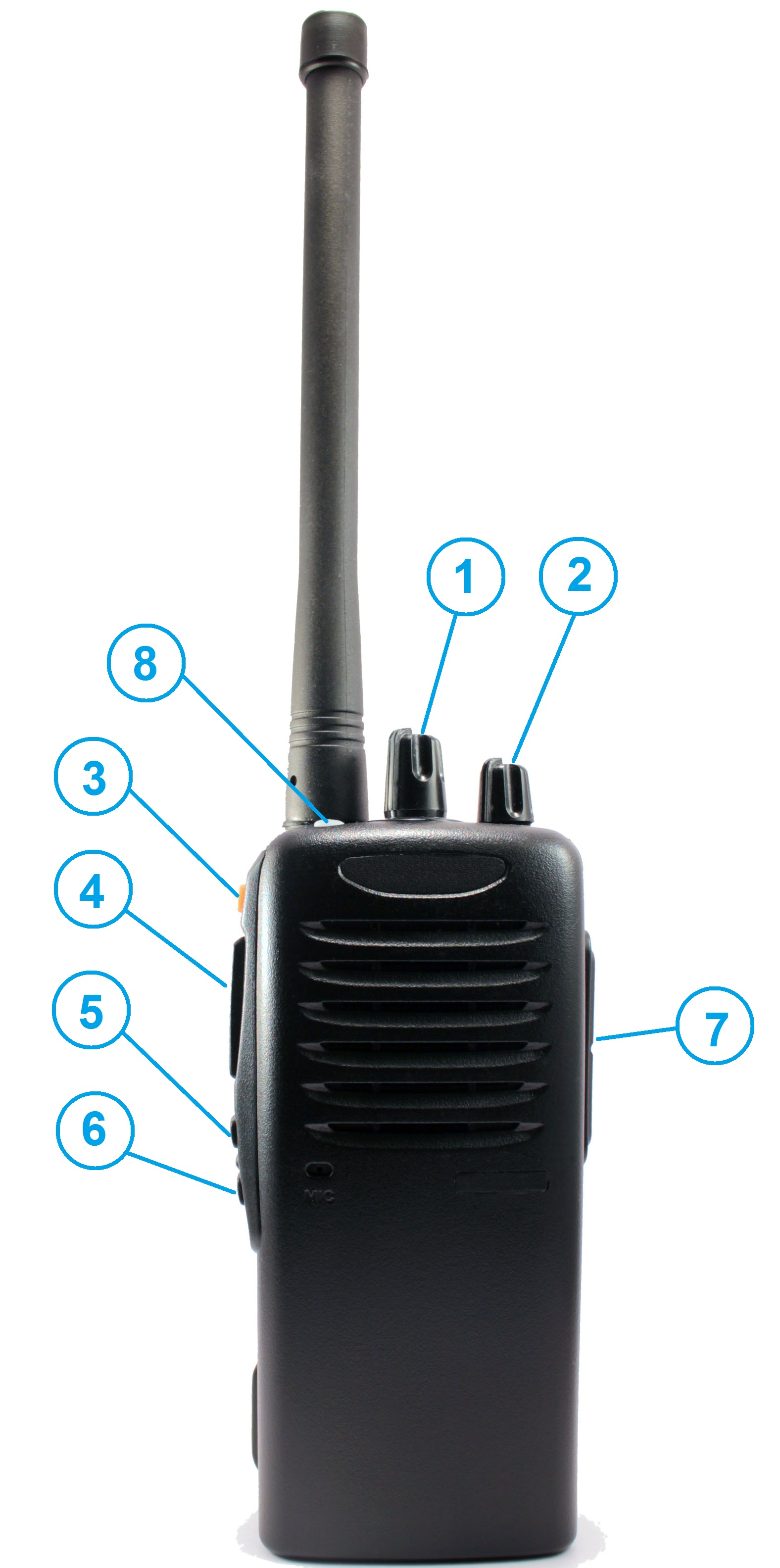 Рисунок 2 Приёмопередатчик радиостанции «Аргут РК-301М»Ручка выбора каналовРучка включения радиостанции и регулятор громкостиПрограммируемая кнопка № 1Кнопка «Передача»Программируемая кнопка № 2Программируемая кнопка № 3Соединитель гарнитурыСветодиодный индикаторПереключение на другой канал связиОсуществляется вращением ручки 1.Изменение уровня громкостиИзменение уровня громкости осуществляется ручкой громкости 2Отключение громкоговорителя Отключение громкоговорителя осуществляется кнопками 3,5,6, в зависимости от их назначения при программировании радиостанции. Включение громкоговорителя производится нажатием той же кнопки, что и отключение. Допускается производить отключение громкоговорителя вращением ручки громкости 2Сканирование по каналам связи В радиостанции предусмотрены несколько режимов сканирования а) простое сканированиеб) приоритетное сканированиеВключение сканирования осуществляется кнопками 3,5,6 в зависимости от их назначения при программировании радиостанции.Выключение сканирования осуществляется повторным нажатием кнопок 3,5,6, в зависимости от их назначения при программировании радиостанции. При этом радиостанция перейдёт на канал, с которого начиналось сканирования.Включение и отключение шумоподавителя	Осуществляется кнопками 3,5,6, в зависимости от их назначения при программировании радиостанции.Приём голосового сообщенияПри появлении в антенне сигнала с частотой, на которую настроена радиостанция и уровнем, превышающим порог срабатывания шумоподавителя и, если установлено, с сигналом тональной идентификации, радиостанция переходит в режим «Приём», шумоподавитель выключается, включается громкоговоритель. При этом индикатор 8 загорается зелёным светом на протяжении всего времени режима «Приём»Передача голосового сообщенияПри нажатии на кнопку «Передача» 4 или тангенту подключенной гарнитуры радиостанция переходит в режим «Передача» с установленной мощностью, при этом индикатор 8 загорается и горит на протяжении всего времени режима «Передача». Цвет индикатора 8 соответствует выходной мощности приёмопередатчика:Синий – пониженная мощность;Красный – номинальная мощностьФиолетовый – экстремальная мощностьУстановка мощности передатчикаВ станции предусмотрено оперативное переключение уровней мощности (номинальной и или экстремальной)Нажатие кнопок 3,5,6 в зависимости от их назначения при программировании радиостанции, поочерёдно переключают мощность.Режим работы передатчика определяется в режиме передачи по цвету индикатора 8 (см. п. 2.3.9)Включение и отключение блокировки клавиатурыНажмите кнопку 3,5,6, в зависимости от их назначения при программировании радиостанции, в течение 2 секунд. Радиостанция перейдёт в режим блокировки клавиатуры. Повторное длительное нажатие кнопки переведёт радиостанцию в нормальный режим работы. Управление устройством преобразования речиУстановка режимов с защитой и без защиты осуществляется при программировании радиостанции на соответствующий канал.Выключение радиостанцииПовернуть ручку 2 против часовой стрелки до щелчка.Техническое обслуживаниеОбщие указанияТехническое обслуживание проводится лицами, непосредственно эксплуатирующими изделие, для поддержания его работоспособностиЗамена вышедшего из строя изделия должна производиться в ремонтном органе квалифицированным персоналомРемонтным органом является предприятие-изготовитель или уполномоченные предприятием-изготовителем предприятияТранспортирование и хранение4.1 Хранение осуществляется в отапливаемых и вентилируемых помещениях, при условии отсутствия паров кислот. Температура хранения от +5 до +40 С.4.2 Срок хранения 5 лет.4.3 Транспортирование осуществляется со средними условиями ГОСТ В9.001 в части воздействия механических факторов, с закреплением ящиков в транспортных средствах.4.4 Изделие в упакованном виде устойчиво к транспортированию при температуре от 253 до 323 К (от минус 20 до плюс 50 С) в закрытых железнодорожных вагонах, герметизированных отсеках самолетов и вертолетов.Утилизация5.1 Утилизация представляет собой разборку изделия после окончания его срока службы или эксплуатации и отправка утилизируемых составных частей в металлолом. Изделие не представляет опасности для жизни, здоровья людей и окружающей среды и поэтому не требует проведения специальных мероприятий по подготовке и отправке его на утилизацию.Код ТНВЭД8517610008НаименованиеЗначениеДиапазон рабочих частот, МГц146-174Количество программируемых каналов16Максимальная выходная мощность передатчика, Вт4Максимальная девиация частоты передатчика, кГц, не более5Чувствительность приёмника при соотношении «сигнал/шум» (SINAD) 12 дБ, мкВ, не более0,3Избирательность приёмника по соседнему каналу, дБ, не менее70Интермодуляционная избирательность приёмника, дБ, не менее70Напряжение питания, В7,4Диапазон рабочих температур, Сот минус 25 до 55Масса приёмопередатчика, кг, не более0,16Габаритные размеры приёмопередатчика, мм132х58х38Масса аккумулятора, кг, не более0,12Габаритные размеры аккумулятора, мм90х53х23НаименованиеКоличество, шт.Приемопередатчик 1Аккумуляторная батарея1Антенна1 Зарядное устройство для аккумулятора1Клипса для крепления1Эксплуатационная документацияЭксплуатационная документацияРуководство по эксплуатации1 книга.Упаковка индивидуальная1